Sámiid álbmotbeaivi Guovvamánu 6. beaivve 2023/Samefolkets dag 6. februar 202309.55 – 10.30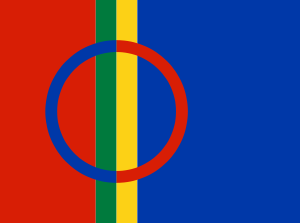 Bures boahtin– velkommen Leavgageassin/ Flaggheising ute ved internatet Sárdni / Tale ved Tia-Caroline A2Sámi soga lávlla / Samefolkets sangSámegielat oahppit lávlot/ Sang ved samiske eleverGákti / kofteMii gárvvohat Ester Katrine ja  Jørn/ Vi kler på Ester Katrine og JørnRullering av grupper vg1/losa, vg2 og vg3. Postene kjøres 3 ganger. Alle klassene skal innom hver post. 10.30 -11.00 	Sápmelaččaid beaivi / Samefolkets dag 	Anbjørg  A111.05- 11.35 	Cuksasat vai duohtavuohta? / Myte eller sannhet?   Áslat Niillas Inger/Inger Ápmir  A211.40 – 12.10 Ráhkadit luvddá /Lage LUVDÁ med Jørn A312.10- 13.00	Mális ja gáhkut / Varm lunsj og kaker 13.00– 14.00 – Gárvodit olgoláhkai! / Kle på for å være ute!						Olgodoaimmat / Aktiviteter ute Kari/  vg1 14.00-15.00	Njoarostallan World cup Lášmmohallanlánjas / Lassokasting World cup i gymsalen15.00 – 15.30 	Bálkkášupmi/ premiering Cokka gávtti  - Ta på kofte. Gáktebálkkašupmi - premiering